Evaluación de Laboratorio 1°medioEspectrofotometría a la llamaIntegrantes del grupo:Fecha: 							Nota:Objetivo.Observar los efectos de distintos cationes en la coloración de la llama de un mechero Bunsen.Instrucciones. Recuerde las normas básicas de trabajo en el laboratorio no correr, no comer, pelo tomado, uso de delantal y antiparras. Disfrute el práctico, cuide sus ojos con antiparras, pero sobre todo disfrute. Al finalizar la actividad deben entregar una guía por grupo.Actividad 1. Armado de varilla Prenda el mechero y deje en llama calórica, azul. Coloque la punta del lápiz de pasta hasta que ustedes vean que esta blanda y coloque en ese sector el trozo de alambre y doble la punta como indica la figura. Espere que se solidifique nuevamente Trozo de alambre con punta en forma de chuchara.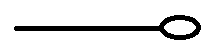 Socialice las siguientes preguntas con su equipo de trabajo ¿Por qué se funde la punta del lápiz? ¿Qué estamos aplicando? ¿Cómo se llama el paso de sólido a líquido? (esta parte no tiene puntaje sólo es cultura general)Actividad 2. EspectrofotometríaCon mucho cuidado moje la punta del trozo de alambre con forma de cuchara con ácido acético (vinagre) y colóquelo en la llama calórica de su mechero, puede salir mal olor. (Esto se hace para eliminar las posibles impurezas que posea el metal y puedan interferir en el desarrollo del trabajo practico)  Actividad 3. Actividad experimental a evaluar. En su mesón encontraran distintas sales. Moje con ácido acético (vinagre) el alambre y cuando este húmedo saque un poco de la sal que va observar (en algunos casos puede que las sales estén húmedas o en estado líquido, eso se debe que ellas son higroscópicas, lo que quiere decir que absorben la humedad del ambiente como el cloruro de sodio, sal que se utiliza para sazonar los alimentos que consumimos en nuestras casas). Este procedimiento debe hacerlo con todas las sales de la siguiente tabla y complétela con la información que se solicita. Es muy IMPORTANTE que después de observar la coloración a la llama que entrega cada sal, la punta del alambre con forma de cuchara de debe lavar con ácido acético para limpiar de restos que queden de la sal y puedan interferir en las siguientes observaciones. Trabajen de manera ordenada y cuidadosa, pero sobre todo disfruten la actividad.Tabla evaluadaTotal, de puntos 18CompuestoFórmula Color de la llama Catión responsableBromuro de potasioNitrato de magnesioNitrato de bario Nitrato de calcioCloruro de potasioCloruro de barioYoduro de potasioCloruro de hierroCloruro de cobre 